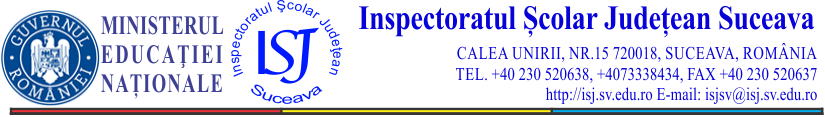 Plan operaționalan școlar 2017-2018    Observații:Planul operațional cuprinde acțiuni concrete, practice, dirijate pentru realizarea obiectivelor propuse.Fiecare țintă trebuie operaționalizată prin programe, activități concrete, resurse, termeni, etape, responsabilități și indicatori de performanță.Planul operațional se face pe cele patru domenii funcționale.Domeniul Obiective strategiceProiectare/organizareCoordonare/monitorizare/control/evaluare/comunicare/motivareNr. crt.ActivitățiResponsabilitățiTermenResurseIndicatori de realizare și de performanță1.Întocmirea planificărilor calendaristice anuale, semestriale, pe unități de învățareDirector, director adjunct, responsabili de catedrăSeptembrie 2017Programele școlarePlanificarile calendaristice2.Nr. crt.ActivitățiResponsabilitățiTermenResurseIndicatori de realizare și de performanță1.Verificarea planificărilor calendaristice anuale, semestriale, pe unități de învățareDirector, director adjunctSeptembrie 2017Planificarile calendaristice,programele școlare,planuri cadru Gradul de respectare a programelor școlare2.